Name: ________________________Friendly Letter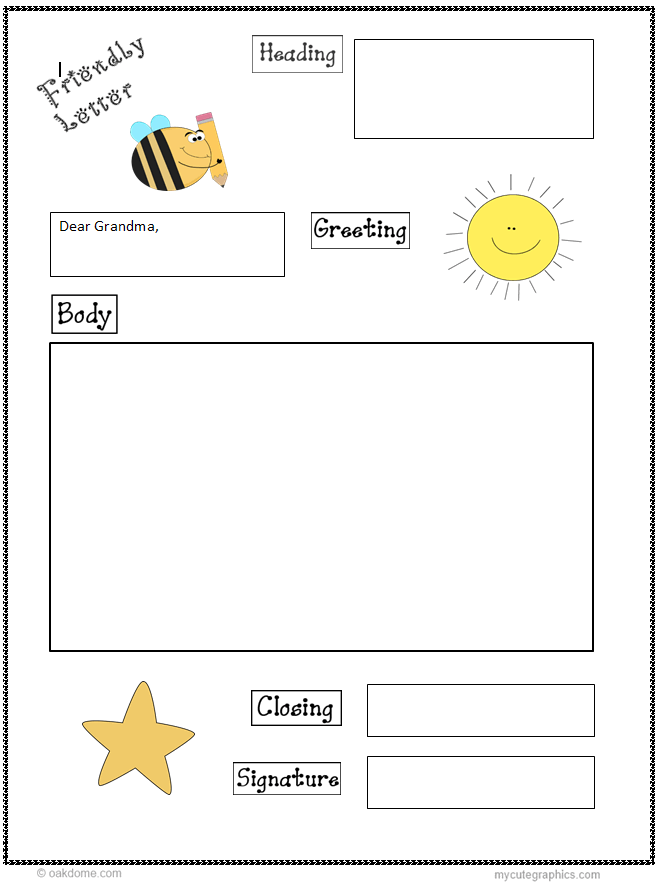 